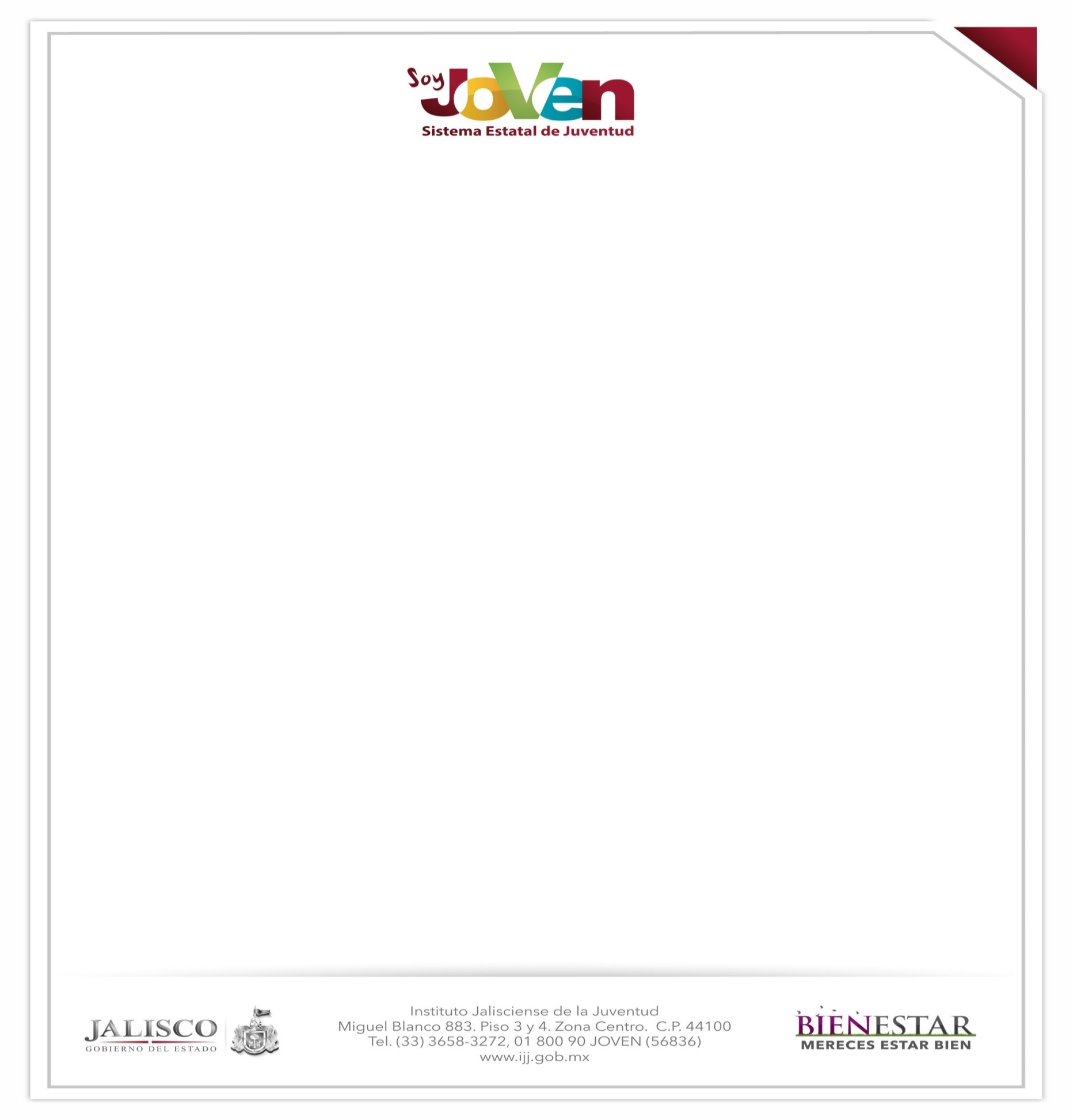 ACTA CORRESPONDIENTE A LA VI SEXTA SESIÓN EXTRAORDINARIA DE LA JUNTA DIRECTIVA DEL INSTITUTO JALISCIENSE DE LA JUVENTUD CELEBRADA EL JUEVES 23 VEINTITRES DE NOVIEMBRE DEL AÑO 2015 DOS MIL QUINCE A LAS 10:00 DIEZ HORAS, EN EL AUDITORIO DEL INSTITUTO JALISCIENSE DE LA JUVENTUD, UBICADO EN LA PLANTA ALTA, CALLE MIGUEL BLANCO # 883, EN LA COLONIA CENTRO DE GUADALAJARA, JALISCO. En cumplimiento a la convocatoria girada por el Presidente de la Junta Directiva del Instituto Jalisciense de la Juventud, el Mtro. Roberto López Lara, se procede a dar inicio a la VI Sexta Sesión Extraordinaria de este Órgano Colegiado.LISTA DE ASISTENCIA Y DECLARATORIA DE QUÓRUMEl Lic. Héctor Federico Zúñiga Bernal, representante del Mtro. Roberto López Lara, Secretario General de Gobierno y Presidente de la Junta Directiva, en su carácter de Presidente Suplente de esta Junta Directiva, les da la bienvenida a los presentes, y solicita tengan a bien presentarse a fin de tomar asistencia, por parte del Lic. Ramón Morales Sánchez, Secretario Técnico de la Junta Directiva y proceder a la declaración del Quórum. Encontrándose presentes:Lic. Héctor Federico Zúñiga Bernal, representante del Mtro. Roberto López Lara, Secretario General de Gobierno y Presidente Suplente de la Junta Directiva.PRESENTELic. Josefina Figueroa Solano, representante del Lic. Luis Jesús Eduardo Almaguer Ramírez, Fiscal General del Estado y Vocal de la presente Junta Directiva.PRESENTE.Lic. Oscar Humberto Zúñiga Guzmán, representante de la Lic. Miriam Vachez Plagnol, Secretaria de Cultura y Vocal de la presente Junta Directiva.PRESENTE.Lic. Juan Manuel Merillo Mareo, representante del L.C.F. André Marx Miranda Campos, Titular de CODE Jalisco y Vocal de la presente Junta Directiva.PRESENTEMtro. Carlos Reynoso Reyes, representante del Mtro. Francisco Ayón López, Secretario de Educación y Vocal de la presente Junta Directiva.PRESENTE.Lic. Maria Antonieta Mariscal Ureña, representante del Lic. Miguel Castro Reynoso, Secretario de Desarrollo e Integración Social y Vocal de la presente Junta Directiva.PRESENTE.Lic. Francisco Javier Balderrama Bautista, representante del Lic. Héctor Pizano Ramos, Secretario de Trabajo y Previsión Social y Vocal de la presente Junta Directiva.PRESENTE.Lic. Valente Ixtlahuaque Solís, Vocal Ciudadano.PRESENTE.																					Lic. María Ailed Sánchez Casillas, Vocal Ciudadano.PRESENTE.Lic. Néstor Reyes Rubio, Vocal Ciudadano.PRESENTE.Lic. Ramón Morales Sánchez Director General del Instituto Jalisciense de la Juventud y Secretario Técnico de la presente Junta Directiva.PRESENTE.Continuando con la Sesión el Lic. Héctor Federico Zúñiga Bernal, Presidente Suplente de la Junta Directiva pregunta al Secretario Técnico, Lic. Ramón Morales Sánchez, si existe Quórum, cuestión que el Secretario Técnico, asiente y en mérito de lo anterior y de conformidad con lo dispuesto por los artículos 13 de la Ley Orgánica y 24 fracción II del Reglamento Interior, ambos ordenamientos del Instituto Jalisciense de la Juventud.El Lic. Héctor Federico Zúñiga Bernal, Presidente Suplente de la Junta Directiva, hace constar la existencia de Quórum Legal y declara formalmente instalada y válida la VI Sexta Sesión Extraordinaria de la Junta Directiva del Instituto Jalisciense de la Juventud del período administrativo 2013-2019 y los acuerdos que en ella se tomen.Acto seguido el Lic. Héctor Federico Zúñiga Bernal, Presidente Suplente de la Junta Directiva, con la finalidad de desahogar el punto número II del orden del día, instruye al Secretario Técnico, Lic. Ramón Morales Sánchez, de lectura al orden del día  que a continuación se detalla:ORDEN DEL DIA: 1.- Lista de asistencia y declaratoria de quórum legal. 2.- Lectura y en su caso aprobación del orden del día.3.- Aprobación de entrega de recursos para “Campus Party”.4.- Clausura de Sesión.                                                                                             Después de dar lectura del orden del día, el Presidente Suplente de la Junta Directiva Lic. Héctor Federico Zúñiga Bernal, somete a votación la aprobación del Orden del día:ACUERDO.- Se aprueba el orden del día, por unanimidad de votos.Para dar paso al punto III.  Del orden del día, el Presidente Suplente de la Junta Directiva, Lic. Héctor Federico Zúñiga Bernal, solicita y le otorga el uso de la voz al Lic. Alejandro Mayorquin Michel, El cual expone ante los integrantes de la Junta Directiva, que Campus Party 2015, es inaugurado por el Señor Gobernador del Estado el Mtro. Jorge Aristóteles Sandoval Díaz, el pasado 23 de julio, donde lanzo dos retos.A los desarrolladores de tecnologías presentes para la creación de aplicaciones que contribuyan al combate contra la corrupción y a la evaluación de resultados de funcionarios del Gobierno de Jalisco.El primer reto consiste en plantear una idea de ¿Cómo aprovechamos la tecnología para combatir la corrupción en el país”?; el segundo reto consiste en diseñar una plataforma para la mediación y seguimiento de resultados, indicadores, errores u omisiones producto del trabajo de los funcionarios del Gobierno de Jalisco, con nombre “Sigue a tu Funcionario”.Los Ganadores de dichos retos obtendrán un premio por parte del Instituto Jalisciense de la Juventud donde se otorgarán en el Teatro Diana, el miércoles 25 de Noviembre del 2015 por el Gobernador del Estado de Jalisco el Mtro. Jorge Aristóteles Sandoval Díaz, el primer reto obtendrá un premio por la cantidad de $60,000.00 (sesenta mil pesos 00/100 moneda nacional). Y el segundo reto es por la cantidad de $150,000.00 (ciento cincuenta mil pesos 00/100 moneda nacional). Siendo un total de $210,000.00 (doscientos diez mil pesos 00/100 moneda nacional) de los cuales se dispondrá el recurso de la Compensación del ISR.El Presidente Suplente de la Junta Directiva, Lic. Héctor Federico Zúñiga Bernal, solicita manifestar si hay alguna observación o comentario a lo anteriormente mencionado para que se pueda someter a votación.ACUERDO.- Se aprueba por unanimidad de votos, el recurso para “Campus Party 2015”. Una vez votados los mismos, al no existir otro asunto por desahogar en el orden del día, para dar cumplimiento con lo dispuesto en el punto IV. Del orden del día.El Lic. Héctor Federico Zúñiga Bernal, Presidente Suplente de esta Junta Directiva, agradece a los presentes su asistencia a la VI Sexta Sesión Extraordinaria de la Junta Directiva del Instituto Jalisciense de la Juventud, Periodo Administrativo 2013 – 2019, y procede a clausurar los trabajos de la Sesión, de conformidad con lo dispuesto por los artículos 10° fracción II y 24° fracción I del Reglamento Interior del Instituto Jalisciense de la Juventud.ACTA CORRESPONDIENTE A LA VI SEXTA SESIÓN EXTRAORDINARIA DE LA JUNTA DIRECTIVA DEL INSTITUTO JALISCIENSE DE LA JUVENTUD CELEBRADA EL JUEVES 23 VEINTITRES DE NOVIEMBRE DEL AÑO 2015 DOS MIL QUINCE A LAS 10:00 DIEZ HORAS, EN EL AUDITORIO DEL INSTITUTO JALISCIENSE DE LA JUVENTUD, UBICADO EN LA PLANTA ALTA, CALLE MIGUEL BLANCO # 883, EN LA COLONIA CENTRO DE GUADALAJARA, JALISCO. En cumplimiento a la convocatoria girada por el Presidente de la Junta Directiva del Instituto Jalisciense de la Juventud, el Mtro. Roberto López Lara, se procede a dar inicio a la VI Sexta Sesión Extraordinaria de este Órgano Colegiado.LISTA DE ASISTENCIA Y DECLARATORIA DE QUÓRUMEl Lic. Héctor Federico Zúñiga Bernal, representante del Mtro. Roberto López Lara, Secretario General de Gobierno y Presidente de la Junta Directiva, en su carácter de Presidente Suplente de esta Junta Directiva, les da la bienvenida a los presentes, y solicita tengan a bien presentarse a fin de tomar asistencia, por parte del Lic. Ramón Morales Sánchez, Secretario Técnico de la Junta Directiva y proceder a la declaración del Quórum. Encontrándose presentes:Lic. Héctor Federico Zúñiga Bernal, representante del Mtro. Roberto López Lara, Secretario General de Gobierno y Presidente Suplente de la Junta Directiva.PRESENTELic. Josefina Figueroa Solano, representante del Lic. Luis Jesús Eduardo Almaguer Ramírez, Fiscal General del Estado y Vocal de la presente Junta Directiva.PRESENTE.Lic. Oscar Humberto Zúñiga Guzmán, representante de la Lic. Miriam Vachez Plagnol, Secretaria de Cultura y Vocal de la presente Junta Directiva.PRESENTE.Lic. Juan Manuel Merillo Mareo, representante del L.C.F. André Marx Miranda Campos, Titular de CODE Jalisco y Vocal de la presente Junta Directiva.PRESENTEMtro. Carlos Reynoso Reyes, representante del Mtro. Francisco Ayón López, Secretario de Educación y Vocal de la presente Junta Directiva.PRESENTE.Lic. Maria Antonieta Mariscal Ureña, representante del Lic. Miguel Castro Reynoso, Secretario de Desarrollo e Integración Social y Vocal de la presente Junta Directiva.PRESENTE.Lic. Francisco Javier Balderrama Bautista, representante del Lic. Héctor Pizano Ramos, Secretario de Trabajo y Previsión Social y Vocal de la presente Junta Directiva.PRESENTE.Lic. Valente Ixtlahuaque Solís, Vocal Ciudadano.PRESENTE.																					Lic. María Ailed Sánchez Casillas, Vocal Ciudadano.PRESENTE.Lic. Néstor Reyes Rubio, Vocal Ciudadano.PRESENTE.Lic. Ramón Morales Sánchez Director General del Instituto Jalisciense de la Juventud y Secretario Técnico de la presente Junta Directiva.PRESENTE.Continuando con la Sesión el Lic. Héctor Federico Zúñiga Bernal, Presidente Suplente de la Junta Directiva pregunta al Secretario Técnico, Lic. Ramón Morales Sánchez, si existe Quórum, cuestión que el Secretario Técnico, asiente y en mérito de lo anterior y de conformidad con lo dispuesto por los artículos 13 de la Ley Orgánica y 24 fracción II del Reglamento Interior, ambos ordenamientos del Instituto Jalisciense de la Juventud.El Lic. Héctor Federico Zúñiga Bernal, Presidente Suplente de la Junta Directiva, hace constar la existencia de Quórum Legal y declara formalmente instalada y válida la VI Sexta Sesión Extraordinaria de la Junta Directiva del Instituto Jalisciense de la Juventud del período administrativo 2013-2019 y los acuerdos que en ella se tomen.Acto seguido el Lic. Héctor Federico Zúñiga Bernal, Presidente Suplente de la Junta Directiva, con la finalidad de desahogar el punto número II del orden del día, instruye al Secretario Técnico, Lic. Ramón Morales Sánchez, de lectura al orden del día  que a continuación se detalla:ORDEN DEL DIA: 1.- Lista de asistencia y declaratoria de quórum legal. 2.- Lectura y en su caso aprobación del orden del día.3.- Aprobación de entrega de recursos para “Campus Party”.4.- Clausura de Sesión.                                                                                             Después de dar lectura del orden del día, el Presidente Suplente de la Junta Directiva Lic. Héctor Federico Zúñiga Bernal, somete a votación la aprobación del Orden del día:ACUERDO.- Se aprueba el orden del día, por unanimidad de votos.Para dar paso al punto III.  Del orden del día, el Presidente Suplente de la Junta Directiva, Lic. Héctor Federico Zúñiga Bernal, solicita y le otorga el uso de la voz al Lic. Alejandro Mayorquin Michel, El cual expone ante los integrantes de la Junta Directiva, que Campus Party 2015, es inaugurado por el Señor Gobernador del Estado el Mtro. Jorge Aristóteles Sandoval Díaz, el pasado 23 de julio, donde lanzo dos retos.A los desarrolladores de tecnologías presentes para la creación de aplicaciones que contribuyan al combate contra la corrupción y a la evaluación de resultados de funcionarios del Gobierno de Jalisco.El primer reto consiste en plantear una idea de ¿Cómo aprovechamos la tecnología para combatir la corrupción en el país”?; el segundo reto consiste en diseñar una plataforma para la mediación y seguimiento de resultados, indicadores, errores u omisiones producto del trabajo de los funcionarios del Gobierno de Jalisco, con nombre “Sigue a tu Funcionario”.Los Ganadores de dichos retos obtendrán un premio por parte del Instituto Jalisciense de la Juventud donde se otorgarán en el Teatro Diana, el miércoles 25 de Noviembre del 2015 por el Gobernador del Estado de Jalisco el Mtro. Jorge Aristóteles Sandoval Díaz, el primer reto obtendrá un premio por la cantidad de $60,000.00 (sesenta mil pesos 00/100 moneda nacional). Y el segundo reto es por la cantidad de $150,000.00 (ciento cincuenta mil pesos 00/100 moneda nacional). Siendo un total de $210,000.00 (doscientos diez mil pesos 00/100 moneda nacional) de los cuales se dispondrá el recurso de la Compensación del ISR.El Presidente Suplente de la Junta Directiva, Lic. Héctor Federico Zúñiga Bernal, solicita manifestar si hay alguna observación o comentario a lo anteriormente mencionado para que se pueda someter a votación.ACUERDO.- Se aprueba por unanimidad de votos, el recurso para “Campus Party 2015”. Una vez votados los mismos, al no existir otro asunto por desahogar en el orden del día, para dar cumplimiento con lo dispuesto en el punto IV. Del orden del día.El Lic. Héctor Federico Zúñiga Bernal, Presidente Suplente de esta Junta Directiva, agradece a los presentes su asistencia a la VI Sexta Sesión Extraordinaria de la Junta Directiva del Instituto Jalisciense de la Juventud, Periodo Administrativo 2013 – 2019, y procede a clausurar los trabajos de la Sesión, de conformidad con lo dispuesto por los artículos 10° fracción II y 24° fracción I del Reglamento Interior del Instituto Jalisciense de la Juventud.                LIC. HÉCTOR FEDERICO ZUÑIGA BERNAL              PRESIDENTE SUPLENTE DE LA JUNTA DIRECTIVA REPRESENTANTE DE LA SECRETARÍA GENERAL DE GOBIERNO JALISCOMTRO. CARLOS REYNOSO REYESREPRESENTANTE DE LA SECRETARÍA DE EDUCACIÓN JALISCO.                LIC. HÉCTOR FEDERICO ZUÑIGA BERNAL              PRESIDENTE SUPLENTE DE LA JUNTA DIRECTIVA REPRESENTANTE DE LA SECRETARÍA GENERAL DE GOBIERNO JALISCOMTRO. CARLOS REYNOSO REYESREPRESENTANTE DE LA SECRETARÍA DE EDUCACIÓN JALISCO.LIC. RAMÓN MORALES SANCHEZ SECRETARIO TÉCNICO DE LA JUNTA DIRECTIVA DIRECTOR DEL INSTITUTO JALISCIENSE DE LA JUVENTUD.LIC. OSCAR HUMBERTO ZUÑIGA GUZMAN        REPRESENTANTE DE LA SECRETARÍA DE CULTURA JALISCOLIC. RAMÓN MORALES SANCHEZ SECRETARIO TÉCNICO DE LA JUNTA DIRECTIVA DIRECTOR DEL INSTITUTO JALISCIENSE DE LA JUVENTUD.LIC. OSCAR HUMBERTO ZUÑIGA GUZMAN        REPRESENTANTE DE LA SECRETARÍA DE CULTURA JALISCOLIC. JUAN MANUEL MURILLO MARESREPRESENTANTE DE CODE JALISCO.DRA. JOSEFINA FIGUEROA SOLANOREPRESENTANTE DE LA  FISCALÍAGENERAL JALISCO.LIC. JUAN MANUEL MURILLO MARESREPRESENTANTE DE CODE JALISCO.DRA. JOSEFINA FIGUEROA SOLANOREPRESENTANTE DE LA  FISCALÍAGENERAL JALISCO.LIC. FRANCISCO JAVIER BALDERRAMA BAUTISTAREPRESENTANTE DE LA SECRETARÍADEL TRABAJO Y PREVISIÓN SOCIAL JALISCO.LIC. MARIA ANTONIETA MARISCAL UREÑA              REPRESENTANTE DE LA SECRETARÍA DE DESARROLLO E                         INTEGRACIÓN SOCIAL JALISCO.LIC. FRANCISCO JAVIER BALDERRAMA BAUTISTAREPRESENTANTE DE LA SECRETARÍADEL TRABAJO Y PREVISIÓN SOCIAL JALISCO.LIC. MARIA ANTONIETA MARISCAL UREÑA              REPRESENTANTE DE LA SECRETARÍA DE DESARROLLO E                         INTEGRACIÓN SOCIAL JALISCO.LIC. VALENTE IXTLAHUAQUE SOLÍSVOCAL CIUDADANOLIC. MARÍA AILED SÁNCHEZ CASILLAS                    VOCAL CIUDADANOLIC. NÉSTOR REYES RUBIO                                       VOCAL CIUDADANO